Velika Gorica, 21.studeni  2019.g.Klasa: 003-06/19-01/08Urbroj: 238-49-31-19-01P O Z I Vza  sjednicu Školskog odbora  UŠ Franje Lučića, koja će se održati u utorak,  26.11.2019.g., u 12,00 sati u prostoru Umjetničke škole.Predlažem sljedeći Dnevni red:Usvajanje zapisnika sa prošle sjednice Školskog odboraSuglasnost Školskog odbora o zasnivanju radnog odnosaRaznoMolimo Vas da se sjednici odazovete, a u slučaju spriječenosti obavijestite školu.Predsjednik Školskog odbora:Tomislav Špoljar,prof.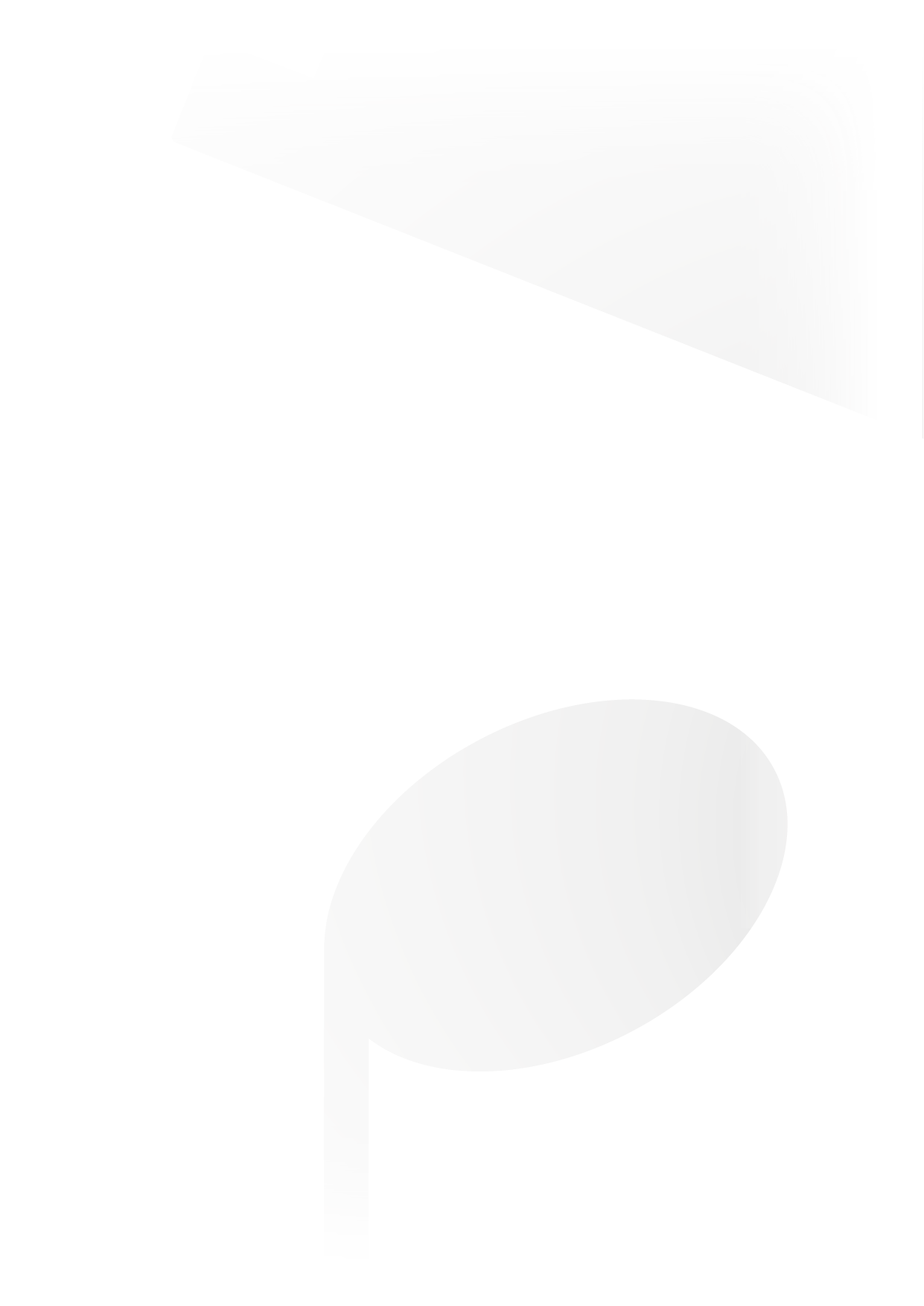 